ТОЛЩИНОМЕР ЛКП АВТОЛАКТЕСТ НА ANDROID-СМАРТФОНЕИНСТРУКЦИЯДля начала работы нам нужны:android-смартфонгарнитура АвтоЛакТесткалибровочный образец — пленка толщиной 100 мкмкусочек зачищенного стального листа, на котором будем калибровать прибор.Допустим, что все это уже приготовлено. Первое что необходимо сделать: установить приложение АвтоЛакТест скачав ее с GooglePlay. Для этого в адресной строке смартфона можно набрать короткую ссылку http://goo.gl/Csg8dA, либо считать QR-код, если установлен специальный сканер:
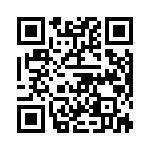 После этого устанавливаем гарнитуру и запускаем приложение. Должен открыться экран с шкалой измерения толщины в микрометрах: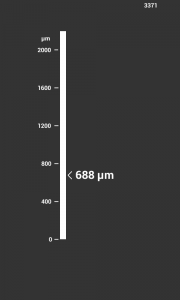 Если приложить датчик к железу, то указатель должен на это реагировать — что-нибудь должен показывать. Если же все застыло намертво: указатель и число в правом верхнем углу никак не реагируют на приближение датчика к железу, то возможно у Вас проблема с совместимостью гарнитуры, которые решаются на этой странице. Если указатель толщины и число в правом верхнем углу прыгают хаотично не зависимо от того, приложили датчик к железу или нет, то также нужно устранять проблему с совместимостью гарнитуры и смартфона.Если число в правом верхнем углу показывает около 4000, когда датчик в воздухе, и уменьшается, когда датчик прикладываем к железу, значит все работает и можно переходить к калибровке системы.Калибровка нужна только при первой установке гарнитуры на смартфон. Не обязательно проводить ее перед каждым использованием для замеров, т.к. в последних версиях приложения реализована функция автокалибровки, которая корректирует искажения показаний, возникающие при перепадах температуры окружающего воздуха.В нашем приложении предусмотрены два вида калибровки системы:Быстрая калибровка на 100 мкм, которой вполне достаточно для начала работы с прибором. Она обеспечивает хорошую точность на толщине 100 мкм, это заводской слой ЛКП многих марок автомобилей.И более тщательная калибровка «Точная калибровка», для настройки хорошей точности на всей шкале показаний прибора.После калибровки прибор готов к использованию. Надеемся, что он поможет вам при выборе автомобиля в действительно хорошем состоянии.